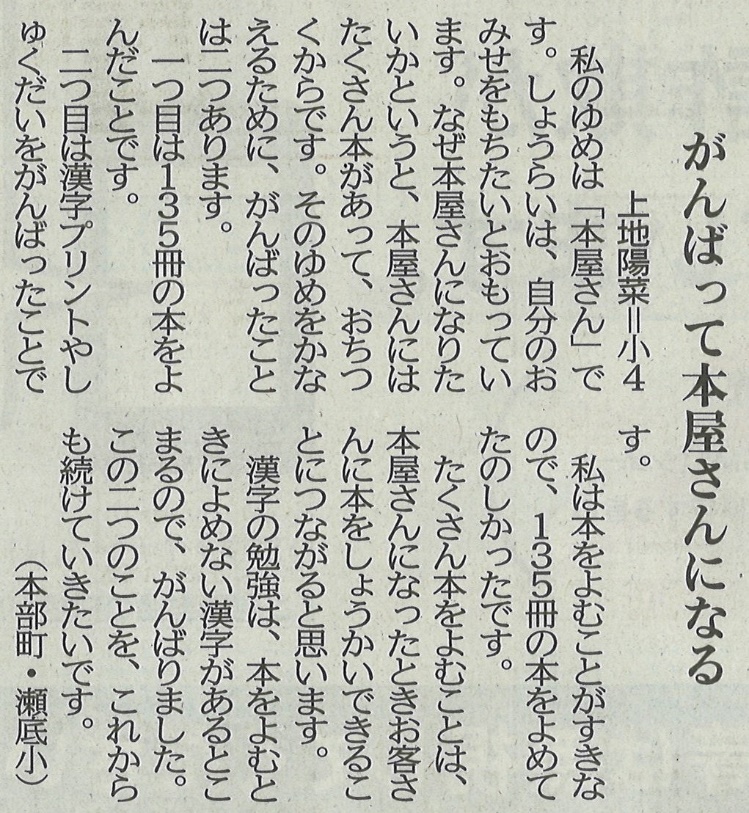 【沖縄タイムス　2023年2月7日（火）掲載】